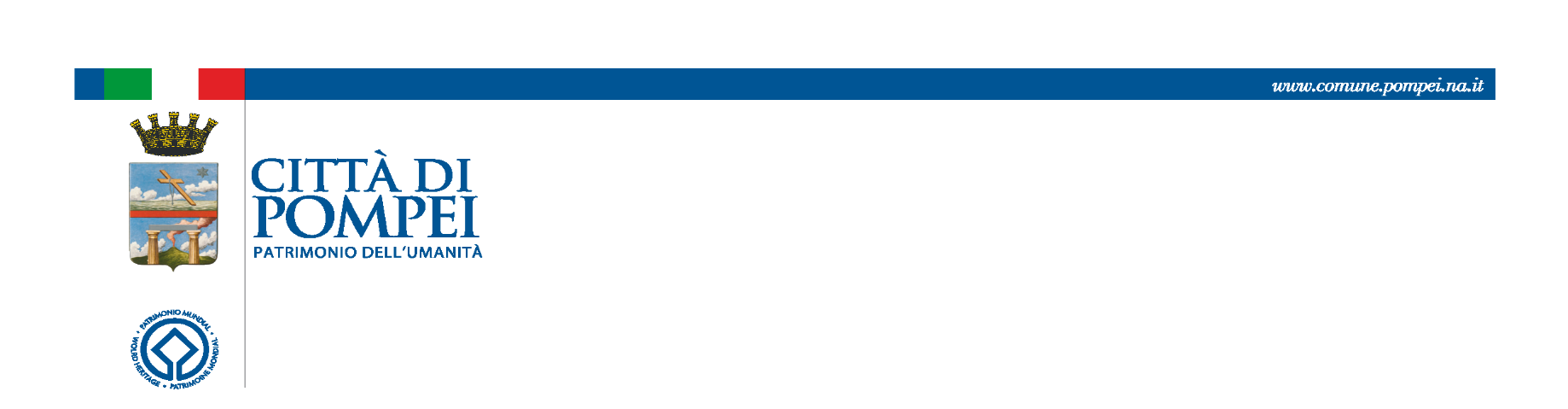 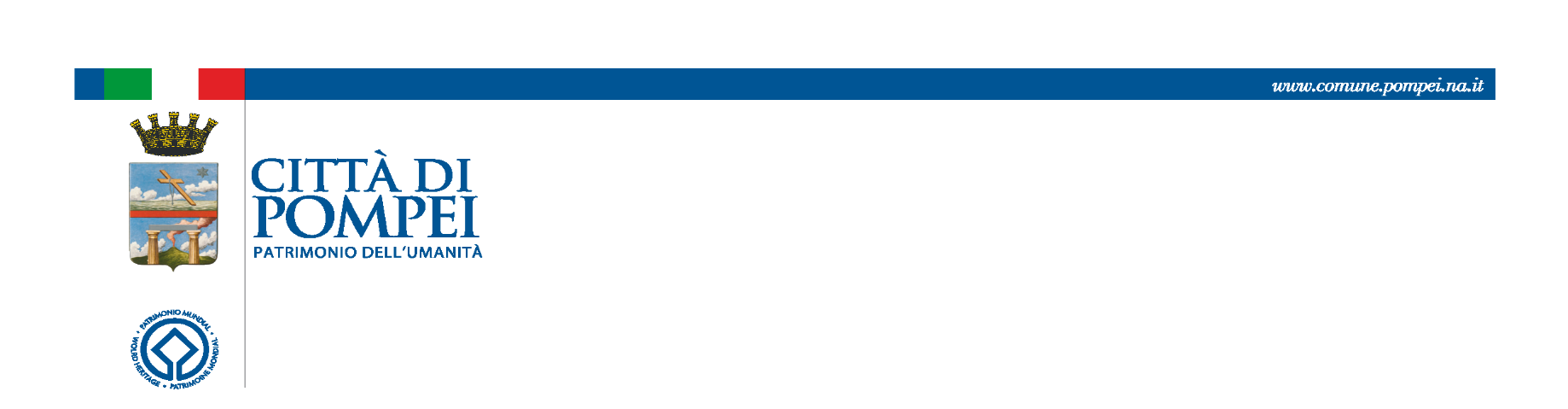 ALLEGATO A  - Modello di DomandaAl Comune di PompeiAl Dirigente del VI Settoreprotocollo@pec.comune.pompei.na.itAVVISO ESPLORATIVO PER MANIFESTAZIONE DI INTERESSEFINALIZZATO ALL’ACQUISIZIONE DI PROPOSTE PROGETTUALI DA REALIZZARENEL TERRITORIO COMUNALE, NELL’AMBITO DEL FONDO PER LA RIPRESA “NEXT GENERATION EU” ED IL PIANO NAZIONALE DI RIPRESA E RESILIENZA (PNRR)DOMANDA DI PARTECIPAZIONEIl/La sottoscritto/a______________________________ Nato/a a________________________ Provincia ____________________________ Codice fiscale/P.Iva______________________ Residente in______________________________ Via/P.zza____________________________ CAP_______________________ Telefono__________________ e-mail______________________PEC__________________________________ in qualità di_________________________________CHIEDEdi aderire all’Avviso pubblico esplorativo per manifestazioni di interesse, finalizzato ad acquisire proposte progettuali da realizzare nel territorio comunale di Pompei, nell’ambito del Fondo per la Ripresa “Next Generation EU” ed il Piano Nazionale di Ripresa e Resilienza (PNRR).  Ai sensi degli artt. 46 e 47 del D.P.R. n. 445/2000, sotto la propria responsabilità ed avendone piena conoscenza, consapevole delle responsabilità penali derivanti dal rilascio di dichiarazioni mendaci, di formazione o uso di atti falsi, concessi sulla base di una dichiarazione non veritiera, richiamate dagli artt.75 e 76 del medesimo Decreto, MANIFESTA IL PROPRIO INTERESSEa partecipare alla presentazione di proposte e di idee di sviluppo da realizzare nel territorio comunale di Pompei, nell’ambito del Fondo per la Ripresa “Next Generation EU” ed il Piano Nazionale di Ripresa e Resilienza (PNRR).  A tal fine, il sottoscritto soggetto proponente, nella qualità di cui sopra,AUTORIZZAIl Comune di Pompei ad effettuare tutte le indagini (verifiche) tecniche ed amministrative dallo stesso ritenute necessarie;A trattare i dati personali ai sensi del D.Lgs n. 196/2003 e ss.mm.ii. e del Regolamento UE 2016/679, esclusivamente per le finalità previste dall’Avviso pubblico in oggetto.ALLEGAla seguente documentazione: Documento di identità in corso di validità del rappresentante legale; Curriculum o relazione sintetica dell’attività svolta redatta in forma di autocertificazione ai sensi del D.P.R. n. 445/2000; Proposta di idee che si intende proporre all’Amministrazione comunale in ordine ai temi del presente Avviso; Cronoprogramma delle iniziative e delle attività di realizzazione della proposta in un preciso arco temporale. Luogo e data                                                                                                                                               Firma